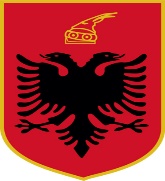                                                 REPUBLIKA E  SHQIPËRISË                                                           BASHKIA DIBËR             Adresa: Bulevardi “Elez Isufi”, Peshkopi, Albania, Nr.tel 003552182166 Nr______Prot                 		                	                     Peshkopi,___.____.2019                                                                 SHPALLJE PËR POZICIONE TE LIRA PUNE NË PROJEKTIN “TUNGJATJETA ...JETE”Për pranim ne detyrën e Fizioterapistit  në  Projektin “Tungjatjeta ..Jetë”,Afatet dhe Paraqitja e Dokumenteve të Konkurrentëve Dokumente që do të dorëzohen në mënyrë zyrtare  në Drejtorinë e Shërbimeve Mbeshtetëse  Bashkia Dibër  , Afati i fundit  për dorëzimin e dokumenteve është data :25 Prill 2019Dokumentet qe do të paraqiten janë :kërkesë personale për pozicionin e vendit të punës ;CV(curriculum vitae);diplomë e nivelit master ne degën Fizioterapi (fotokopje e noterizuar )dëshmi penaliteti e leshuar nga Ministria e Drejtësisë ,e cila duhet nxjerre jo më parë se 3 muaj nga data e zhvillmit të testimit;certifikatë e njohurive bazë për perdorimin e kompjuterit;fotokopje e letërnjoftimit;fotokopje e librezës punës, nëse ka qenë në marëdhënie puneMungesa  e njërit prej dokumenteve të mësiperme apo pavlefshmëria e dokumenteve sjell skualifikimin e konkurrentit.BASHKIA DIBERQëllimi i Vendit të PunësFizioterapisti në këtë vend pune është përgjegjës për dhënien e shërbimeve fizioterapeutike për fëmijët me aftësi të kufizuar. Puna e fizioterapistit do të konsistojë kryesisht në vlerësimin e nevojave fizioterapeutike të fëmijës si dhe realizimit të ndërhyrjeve dhe trajtimeve fizioterapeutike për fëmijët me spektër të gjerë crregullimesh. Ai do të japë informacion dhe udhëzojë familjarët, kolegët e ekipit dhe entitete të tjera të interesuara mbi mënyrën e menaxhimit fizioterapeutike të fëmijës me aftësi të kufizuar. Si pjesëtar i ekipit lëvizës ai do të kontribuojë në fushën e tij të përgjegjësisë për hartimin dhe ndjekjen e planit individual të fëmijës me aftësi të kufizuar dhe do të japë kontributin e tij në zhvillimin dhe promovimin e shërbimit të këtij ekipi.Detyrat dhe Përgjegjësitë Diagnostikon, realizon vlerësime të përshtatshme dhe ndërhyrje me fëmijë me spektër të gjerë nevojash për fizioterapi, duke përdorur mjete vlerësimi të përshtatshme dhe në përputhje me ICF-në.Kryen ndërhyrje fizioterapie për fëmijët me spektër të gjerë çrregullimesh duke përfshirë të gjitha specialitetet pediatrike. Modelon punën, përfshin, udhëzon familjen mbi teknikat/aktivitetet kryesore fizioterapeutike me fëmijën e tyre.Merr pjesë në hartimin e planit personal të zhvillimit të fëmijës në bashkëpunim me ekipin dhe familjen e profesionistë të tjerë.Mban të dhënat për punën e kryer me fëmijën në mënyrë të qartë në përputhje me standardet e profesionit dhe kriteret e ICF-së.Formulon  dhe ndjek/zbaton programe individuale trajtimi bazuar në informacionin e marrë nga vlerësimi i tij dhe ekipi.Kryen ndërhyrje trajtuese duke u përshtatur me barrierat dhe kushtet e vendit ku ndodhet fëmija, dinamikat e vetë fëmijës dhe familjes.Vlerëson ndërhyrjen e bërë dhe progresin e fëmijës përmes reflektimit, analizës dhe mjeteve objektive të dokumentuara me kujdes.Këshillon/edukon fëmijën dhe të tjerët si të menaxhojnë, minimizojnë riskun e dëmtimit të fëmijës (p.sh. gjatë lëvizjes) dhe si të parandalojnë e përmirësojnë gjendjen fizike të tij.Në bashkëpunim me ekipin shkëmben informacion për backgroundin dhe progresin e fëmijës si dhe referon tek shërbime komunitare fëmijët që kanë nevojë për vëmendje mjekësore që lidhet me këtë fushë.Kualifikimet dhe Cilësitë e PunonjësitDiplomë e  nivelit master në fizioterapiTë paktën 3 vite përvojë në profesion (prioritet përvojë në punën me fëmijët me aftësi të kufizuar)I aftë fizikisht dhe teknikisht të përshtasë trajtimin fizioterapeutik në mjedise/rrethana  të vështira e me hapësira të voglaGëzon integritet individual dhe profesional si dhe pjekuri emocionaleAftësi të mira planifikuese dhe organizative, negociuese dhe në zgjidhjen e konfliktitAftësi të mira interpersonale e i aftë të punojë me grupe të ndryshme njerëzish në mënyrë profesionale dhe etikeKa respekt për të drejtat themelore, dinjitetin e fëmijës dhe familjesKa pasion për punën dhe ndihmën ndaj njeriutNjohuri të mira për të drejtat e fëmijës dhe çështje të mbrojtjes së fëmijësGjuha angleze (e preferuar)Patentë të klasit B dhe të jetë i gatshëm të ngasë makinën (e preferuar) .Kushtet e PunësVendi dhe koha e punësPunonjësi do të punojë në zonën e Dibres. Në përputhje me Kodin e Punës, java e tij e punës është 40 orë, nga dita e  hënë në të premte.70% e kohës së punës do të jenë në terren dhe 30% në zyrë dhe në aktivitete të tjera në funksion të përmbushjes së detyrës.Vështirësitë/karakteristikat e pazakonta të vendit të punësKy vend pune kërkon nga punonjësi që të jetë në gjendje të mirë fizike për të udhëtuar  70 % Te kohes dhe në terrene të vështira (fshatra /zona rurale). Sfidat e pozicionit të punësPunonjësi në këtë pozicion pune do të punojë me fëmijë dhe familje që paraqesin vështirësi/sfida të ndryshme ndaj është e nevojshme të dijë të krijojë marrëdhënie pozitive profesionale me të gjithë përdoruesit/përfituesit e shërbimit të të gjitha moshave, të jetë personalitet i duruar e i kujdesshëm, si dhe  të dijë të aplikojë aftësitë e tij në zgjidhjen e problemeve dhe situatave të paparashikuara.Kontaktet dhe ndërveprimiPunonjësi në këtë pozicion pune, në përmbushje të detyrës së tij do të jetë në kontakt/ndërveprim të përditshëm me fëmijët /familjarët e fëmijës, kolegët e ekipit lëvizës si dhe do të jetë në kontakt të përjavshëm me Bashkinë e Dibres dhe World Vision.  Niveli i përgjegjësisë financiareNë këtë pozicion pune, punonjësi ka rol konsultues dhe raporton për nevojën e blerjeve dhe shpenzimeve të ndryshme në dobi të fëmijëve dhe familjeve tek personi përgjegjës (koordinatori)  në World Vision. Punonjësi mund të kryejë shpenzime vetëm nëse ka autorizimin e koordinatorit të World Vision.